CâuĐáp án TOÁN 11 HKII 17- 18Điểm1 (1.0đ)         tại điểm *                                                                 *                                                               *                 =                  =                                                                         = 1                                                                              Ta có:  = 1=> Hàm số liên tục tại .                                                        0.250.250.250.252 (1.0đ)PTTT của đồ thị hàm số tại điểm  là: PTTT của đồ thị hàm số tại điểm  là: 0.250.250.250.253a(1.0đ)     Đạo hàm mỗi ý đúng được 0,25đ.1.03b(1.0đ)0.250.25 0.250.253c(1.0đ)Đạo hàm mỗi ý đúng được 0,25đ.1.03d(1.0đ)0.250.25 0.250.255 (1.0đ)*                                                    *                                                                                         *  <=>                                                     <=> 1 < x < 4                                                0.250.250.250.255(3.0đ)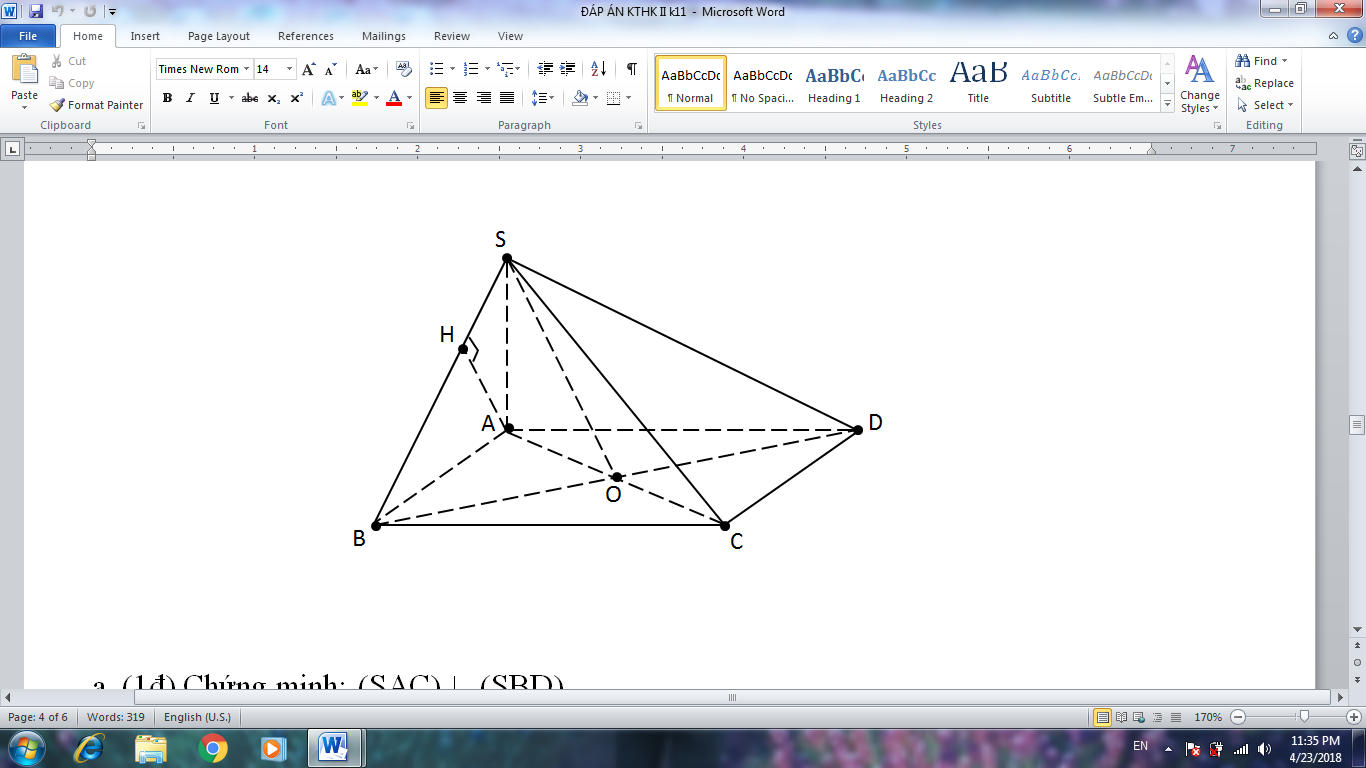 a, (1đ) Chứng minh: (SAC) ∟(SBD).=> BD (SAC)                                                                               (0.5đ)mà BD (SBD)                                                                               (0.25đ) => (SAC)  (SBD).                                                                        (0.25đ) b, (1đ)                      ( ý 1, 3, 5 sai 1 ý trừ 0.25, sai  2 ý trừ hết)	                        =>                                          AO = tan =                                      =>                                                                                  c, (1đ) dKẻ AH ∟SB=> BC ∟(SAB)mà AH (SAB)=> BC ∟AH.                                                                             Ta có: => AH ∟(SBC)=> d                                                             Mặt khác: 	      = =>  => AH = => d                                               => AD // (SBC)=> d                               0.50.250.250.50.250.250.250.250.250.25